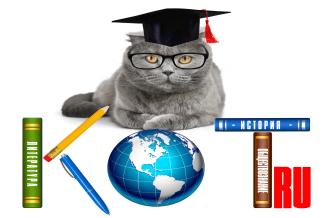 БЛАНК ОТВЕТОВДАННЫЕ УЧАСТНИКА:ОТВЕТЫ:Заполненный БЛАНК ОТВЕТОВ необходимо отправить на электронный адрес: ruskotru@mail.ruНазвание олимпиады  «РУССКАЯ ЛИТЕРАТУРА 19 ВЕКА»ФИО участникаУчебное заведение, город   ФИО педагога-куратораАдрес электронной почтыНомер задания1234567891011121314151617181920